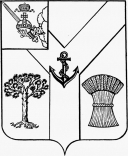 АДМИНИСТРАЦИЯМЕЖДУРЕЧЕНСКОГО МУНИЦИПАЛЬНОГО ОКРУГАВОЛОГОДСКОЙ ОБЛАСТИПОСТАНОВЛЕНИЕОт 18.07.2023 № 501           с. ШуйскоеОб утверждении Графикадокументооборотаорганов местного самоуправленияи муниципальных учреждений округаВ соответствии с подпунктом 1 пункта 6 статьи 8 Федерального закона от 6 декабря 2011 года № 402-ФЗ «О бухгалтерском учете», на основании п.3 Общих требований к передаче Федеральному казначейству, финансовому органу субъекта Российской Федерации, финансовому органу муниципального образования полномочий соответственно федеральных органов исполнительной власти, органов исполнительной власти субъектов Российской Федерации, органов местной администрации (их территориальных органов, подведомственных казенных учреждений) по начислению физическим лицам выплат по оплате труда и иных выплат, а также связанных с ними обязательных платежей в бюджеты бюджетной системы Российской Федерации и их перечислению, по ведению бюджетного учета, включая составление и представление бюджетной отчетности, консолидированной отчетности бюджетных и автономных учреждений, иной обязательной отчетности, формируемой на основании данных бюджетного учета, по обеспечению представления такой отчетности в соответствующие государственные (муниципальные) органы, утвержденных постановлением Правительства Российской Федерации от 27 декабря 2019 года № 1890, статьи 38 Устава округа, в целях реализации постановления администрации района от 18.05.2018 № 215 «О плане мероприятий по централизации бюджетного (бухгалтерского) учета и отчетности в органах местного самоуправления и муниципальных учреждений района»,Администрация округа ПОСТАНОВЛЯЕТ:Утвердить График документооборота согласно Приложению 1 к настоящему постановлению. Установить, что График документооборота применяется в рамках утвержденной единой учетной политики органов местного самоуправления, казенными, бюджетными и автономными учреждениями округа,  в том числе КУ «Центр бюджетного учета и отчетности».Признать утратившим силу приказы Управления финансов: - от 31 декабря 2019г. № 55 «Положение по единой учетной политике органов местного самоуправления и муниципальных учреждений района»; - от 30 декабря 2020г № 65 «О внесении изменений в приказ Управления финансов района от 31 декабря 2019г. №55»; - от 25 мая 2021г № 21 «О внесении изменений в приказ Управления финансов района от 31 декабря 2019г. №55»;- от 30 марта 2022г № 10 «О внесении изменений в приказ Управления финансов района от 31 декабря 2019г. №55».Контроль за исполнением настоящего постановления возложить на исполняющего обязанности начальника Управления финансов администрации округа Ветрову Н.А.Настоящее постановление подлежит размещению на сайте Междуреченского муниципального округа в информационно-телекоммуникационной сети Интернет и распространяется на правоотношения, возникшие с 1 января 2023 года.Глава округа                                                                                                 А.А.ТитовПриложение №1 к постановлению администрации округа от 18.07.2023 № 501 График документооборота №п/ пНаименование документа, вид документаКтопредставляетСрок предоставлениядокументаКто принимаетСрок исполнения (обработки) документа, отражения в бюджетном учете123456Общие вопросыОбщие вопросыОбщие вопросыОбщие вопросыОбщие вопросы1Электронный документ с использованием ЭП Запрос о предоставлении информацииОтветственный специалист ЗаказчикаПо мере необходимостиОтветственный специалист  ИсполнителяВ течение 3 рабочих дней, следующих за днем получения запроса или в дополнительно согласованные с Заказчиком сроки2Электронный документ с использованием ЭП Запрос о предоставлении информацииОтветственный специалист ИсполнителяПо мере необходимостиОтветственный специалист ЗаказчикаВ течение 3 рабочих дней, следующих за днем получения запроса или в дополнительно согласованные с Исполнителем срокиУчет расчетов с поставщиками и подрядчикамиУчет расчетов с поставщиками и подрядчикамиУчет расчетов с поставщиками и подрядчикамиУчет расчетов с поставщиками и подрядчикамиУчет расчетов с поставщиками и подрядчиками3Электронный документ с использованием ЭП и скан – образ Государственного контракта (договора) (дополнительного соглашения к контракту (договору)), соглашения; локальных сметных расчетов на выполнение ремонтных и монтажных работ; смет расходов на проведение мероприятийОтветственный специалист ЗаказчикаНе позднее 2 рабочих дней со дня подписания сторонамиОтветственный специалист ИсполнителяНе позднее 2 рабочих дней, следующих за днем поступления документа4Электронный документ с использованием ЭП и скан – образ счета, счета – фактуры, локальных сметных расчетов на выполнение ремонтных и монтажных работОтветственный специалист ЗаказчикаЗа 5 рабочих дней до наступления срока оплаты по контракту, не позднее рабочего дня, следующего за днем принятия работ, услугОтветственный специалист ИсполнителяНе позднее 2 рабочих дней, следующих за днем поступления документа5Электронный документ с использованием ЭП и скан – образ Акта выполненных работ, оказанных услуг, приема-передачи прав, поставленных товаров, товарно-транспортной накладной, товарной накладной, универсального передаточного документа, счета-фактурыОтветственный специалист ЗаказчикаНе позднее рабочего дня, следующего за днем принятия товаров, работ и услугОтветственный специалист ИсполнителяНе позднее 2 рабочих дней, следующих за днем поступления документа6Электронный документ с использованием ЭП и скан – образ локального акта о списании задолженности с истекшим сроком исковой давности или признания задолженности безнадежной к взысканиюОтветственный специалист ЗаказчикаНе позднее 3 рабочих дней со дня подписанияОтветственный специалист ИсполнителяНе позднее 2 рабочих дней, следующих за днем поступления документа7Предоставление скан – образа сводных отчетов об использовании межбюджетных трансфертов, составленных на основании отчетов, предоставленных муниципальными образованиями округа (в рублях и копейках)Ответственный специалист ЗаказчикаДо 5 числа месяца, следующего за отчетным периодомОтветственный специалист ИсполнителяНе позднее 3 рабочих дней, следующих за днем поступления документа8Предоставление скан – образа сводных отчетов по использованию подведомственными учреждениями субсидии на иные цели, капитальные вложения, гранты и т.д. (в рублях и копейках)Ответственный специалист ЗаказчикаДо 15 числа месяца, следующего за отчетным периодомОтветственный специалист ИсполнителяНе позднее 3 рабочих дней, следующих за днем поступления документа9Предоставление скан – образа отчета о выполнении государственного задания (о достижении целевых показателей, о выполнении условия при передаче актива) (в рублях и копейках) Ответственный специалист ЗаказчикаНе позднее 10 месяца, следующего за отчетным периодомОтветственный специалист ИсполнителяНе позднее 2 рабочих дней, следующих за днем поступления документаУчет нефинансовых активов, имущества на забалансовых счетахУчет нефинансовых активов, имущества на забалансовых счетахУчет нефинансовых активов, имущества на забалансовых счетахУчет нефинансовых активов, имущества на забалансовых счетахУчет нефинансовых активов, имущества на забалансовых счетах10Электронный документ с использованием ЭП и скан – образ по движению нефинансовых активов  (акта о приеме – передаче нефинансовых активов, акта о списании, накладной на внутреннее перемещение объектов нефинансовых активов, ведомости выдачи материальных ценностей на нужды учреждения, накладной на отпуск материалов (материальных ценностей) на сторону, требования – накладной, товарной накладной,  распоряжения о закреплении права оперативного управления (постоянного бессрочного пользования) и других первичных учетных документов по движению нефинансовых активов и имущества, числящегося на забалансовых счетах и т.п.)Ответственный специалист ЗаказчикаНе позднее рабочего дня, следующего за днемутверждения (подписания) документаОтветственный специалист ИсполнителяНе позднее 2 рабочих дней, следующих за днем поступления документа11Извещение (форма по ОКУД 0504805)Ответственный специалист ИсполнителяНе позднее рабочего дня, следующего за днем утвержденияОтветственный специалист ЗаказчикаВ течение 10 дней с момента подписания акта приема-передачи объектов нефинансовых активов (форма по ОКУД 0504101)12Электронный документ с использованием ЭП и скан-образ путевого листаОтветственный специалист ЗаказчикаЕжедневноОтветственный специалист ИсполнителяДо 10 числа месяца, следующего за отчетным13Скан – образ информации по фактам хищения, недостач, выявлению излишков (акты, справки, инвентаризационные описи и другие документы)Ответственный специалист ЗаказчикаНа следующий рабочий день со дня обнаруженияОтветственный специалист ИсполнителяНе позднее 2 рабочих дней, следующих за днем поступления документа14Скан – образ Актов постоянно действующей комиссии по поступлению и выбытию активов об определении сроков полезного использования нефинансовых активов, группы по ОКОФ, статуса объекта нефинансового актива, целевой функции, справедливой стоимости при необходимости, решения о принятии к учету в составе основных средств или материальных запасовОтветственный специалист ЗаказчикаНе позднее 1 рабочего дня со дня поступления товаровОтветственный специалист ИсполнителяНе позднее 2 рабочих дней, следующих за днем поступления документа15Электронный документ с использованием ЭП и скан- образ меню-требованияОтветственный специалист ЗаказчикаЕжедневноОтветственный специалист ИсполнителяНе позднее 2 рабочих дней, следующих за днем поступления документаУчет операций с безналичными денежными средствамиУчет операций с безналичными денежными средствамиУчет операций с безналичными денежными средствамиУчет операций с безналичными денежными средствамиУчет операций с безналичными денежными средствами16Скан – образ докладной (служебной) записки на имя руководителя Заказчика на перечисление средств областного бюджета по исполнительным листам, уведомления  о поступлении исполнительного  документа (исполнительный лист, судебный приказ), информации об источнике образования задолженности и кодов бюджетной классификации, заявления взыскателя с указанием реквизитов счета взыскателя  на который должны быть перечислены средства, подлежащие взысканию, запроса-требования, уведомления должника и его структурных (обособленных) подразделений о приостановлении операций по расходованию средств на всех лицевых счетах, документа об отсрочке, о рассрочке или об отложении исполнения судебных актов либо документа, отменяющего или приостанавливающего исполнение судебного акта на основании которого выдан исполнительный документ, заявления взыскателя об отзыве исполнительного документаОтветственный специалист ЗаказчикаНе позднее 3 рабочих дней до наступления cрока оплатыОтветственный специалист ИсполнителяНе позднее рабочего дня, следующего за днем поступления документа17Скан – образ Заявления сотрудника Заказчика о перечислении на счет банковской карты под отчет на командировочные расходыОтветственный специалист ЗаказчикаВ день подписания распоряжения о командировкеОтветственный специалист ИсполнителяНе позднее 2 рабочих дней, следующего за днем поступления документа18Скан – образ Заявления сотрудника Заказчика о перечислении денежных средств на счет банковской карты под отчет  расходыОтветственный специалист ЗаказчикаВ день поступления заявленияОтветственный специалист ИсполнителяНе позднее 2 рабочих дней, следующего за днем поступления документа19Скан – образ Заявления сотрудника Заказчика на перечисление перерасхода по утвержденному авансовому отчетуОтветственный специалист ЗаказчикаВ день поступления  заявленияОтветственный специалист ИсполнителяВ течение 3 рабочих дней с даты поступления документа20Электронный документ с использованием ЭП и скан – образ акцептованных счетов, счетов – фактур с указанием кода бюджетной классификации, типа средств, подписанных актов выполненных работ (оказанных услуг), приема-передачи прав (товара), (или) товарно – транспортных накладных, товарных накладных, универсального передаточного документа с подписью материально  – ответственного лицаОтветственный специалист ЗаказчикаЗа 3 рабочих дней до наступления срока оплаты по контракту, не позднее рабочего дня, следующего за днем принятия работ, услугОтветственный специалист ИсполнителяНе позднее рабочего дня, следующего за днем поступления документа21Скан – образ с использованием ЭП ответственного специалиста Заказчика Реестра документов (запроса на выяснение принадлежности платежа, уведомления по уточнению вида и принадлежностей платежа, заявки на возврат) для передачи в Управление Федерального казначейства по Вологодской областиОтветственный специалист ЗаказчикаВ день подписанияОтветственный специалист ИсполнителяНе позднее 3 рабочих дней, следующего за днем поступления документа22Скан – образ докладной (служебной) записки на имя руководителя Заказчика о перечислении денежных средств за реализованные товарыОтветственный специалист ЗаказчикаВ день утвержденияОтветственный специалист ИсполнителяНе позднее рабочего дня, следующего за днем поступления документа23Скан – образ докладной (служебной) записки на имя руководителя Заказчика об уточнении КБК, типа средств произведенных выплатОтветственный специалист ЗаказчикаВ день утвержденияОтветственный специалист ИсполнителяНе позднее рабочего дня, следующего за днем поступления документаУчет расчетов с подотчетными лицамиУчет расчетов с подотчетными лицамиУчет расчетов с подотчетными лицамиУчет расчетов с подотчетными лицамиУчет расчетов с подотчетными лицами24Электронный документ с использованием ЭП  Распоряжения (приказа) о направлении сотрудника Заказчика в командировкуОтветственный специалист ЗаказчикаЗа 3 рабочих дня до выезда в командировкуОтветственный специалист ИсполнителяНе позднее рабочего дня, следующего за днем поступления документа25Электронный документ с использованием ЭП и скан – образ авансового отчетас приложением подтверждающих документовОтветственный специалист ЗаказчикаВ день утверждения авансового отчетаОтветственный специалист ИсполнителяНе позднее 2 рабочих дней, следующих за днем поступления документа26Скан-образ Заявления сотрудника Заказчика на удержание из заработной платы неизрасходованной суммы, выданной подотчетОтветственный специалист ЗаказчикаНе позднее дня, следующего после утверждения авансового отчетаОтветственный специалист ИсполнителяВ срок начисления  заработной платы за первую или вторую половину месяца27Скан-образ локального акта, предусматривающий порядок и размеры возмещения расходов, связанных со служебными командировками, работникам ЗаказчикаОтветственный специалист ЗаказчикаНе позднее дня, следующего после утвержденияОтветственный специалист ИсполнителяВ течение срока действия положенияУчет расчетов по оплате трудаУчет расчетов по оплате трудаУчет расчетов по оплате трудаУчет расчетов по оплате трудаУчет расчетов по оплате труда28Электронный документ с использованием ЭП Штатного расписания ЗаказчикаОтветственный специалист ЗаказчикаВводится в ЕЦИС не позднее 3 рабочих дней со дня поступления ответственному специалисту Заказчика документа на бумажном носителе информацииОтветственный специалист ИсполнителяНе позднее 2 рабочих дней, следующих за днем поступления документа29Электронный документ с использованием ЭП Анкетных данных сотрудников ЗаказчикаОтветственный специалист ЗаказчикаВводится в ЕЦИС не позднее 1 рабочих дней со дня наступления событияОтветственный специалист ИсполнителяНе позднее 1 рабочих дней, следующих за днем поступления документа30Электронный документ с использованием ЭП Табеля учета использования рабочего времениОтветственный специалист ЗаказчикаЗаполняется ежедневно. Вводится в ЕЦИС за 5 рабочих дня до наступления срока выплаты зарплаты за 1-ю и 5 - 7 рабочих дней – за 2-ю половину месяцаОтветственный специалист Исполнителя Не позднее 2 рабочих дней, следующих за днем поступления документа31Электронный документ с использованием ЭП распоряжения (приказа) по личному составу:о принятии на работу сотрудников;о прекращении (расторжении) трудового договора;об отмене распоряжения о прекращении (расторжении) трудового договораОтветственный специалист ЗаказчикаНе позднее 1 рабочих дней со дня наступления событияНе менее чем за 3 рабочих дня до прекращения (расторжения) трудового договораВ день регистрации распоряженияОтветственный специалист ИсполнителяНе позднее рабочего дня, следующего за днем поступления документа32Электронный документ с использованием ЭП Распоряжения (приказа) о предоставлении отпуска, переносе срока отпускаОтветственный специалист ЗаказчикаНе позднее 14 календарных  дней до наступления событияОтветственный специалист ИсполнителяЗа 5 календарных дней до наступления события33Электронный документ с использованием ЭП Распоряжения (приказа) о предоставлении материальной помощи, единовременной выплаты к отпуску, иных выплат, предусмотренных Положением о материальном стимулированииОтветственный специалист ЗаказчикаНе позднее 3 рабочих дней со дня регистрации распоряженияОтветственный специалист ИсполнителяНе позднее 2 рабочих  дней, следующих за днем поступления документа34Электронный документ с использованием ЭП Распоряжения (приказа) о выплате стимулирующих и компенсационных выплатОтветственный специалист ЗаказчикаВ течение 1 рабочего дня после подписания распоряженияОтветственный специалист ИсполнителяНе позднее 3 рабочих дней, следующих за днем поступления документа35Листок временной нетрудоспособности, подписанный руководителем Заказчика, заявление застрахованного лица – сотрудника Заказчика о выплате соответствующего вида пособия по утвержденной форме, подписанное сотрудником Заказчика и руководителем ЗаказчикаОтветственный специалист ЗаказчикаНе позднее 2 календарных дней с даты получения документовОтветственный специалист ИсполнителяНе позднее 10 календарных дней с даты получения документов36Скан – образ исполнительного листаОтветственный специалист ЗаказчикаНе позднее рабочего дня, следующего за днем получения документовОтветственный специалист ИсполнителяНе позднее дня начисления заработной платы (в части удержания по исполнительному документу).В течение трех дней со дня выплаты заработной платы (в части удержания по исполнительному документу).37Информация о перечислении денежных средств по исполнительному листуОтветственный специалист Исполнителя-Не позднее дня наступления оснований, предусмотренных подпунктом 1 части 4 статьи 98 Федерального закона от 2 октября 2007 года № 229-ФЗ «Об исполнительном производстве» (далее – ФЗ № 229-ФЗ);- Не позднее дня, когда Исполнителю стало известно о наступлении оснований, предусмотренных подпунктами 2-4 части 4 статьи 98 ФЗ № 229-ФЗОтветственный специалист ЗаказчикаНе позднее дня, следующего за днем наступления оснований, предусмотренных частью 4 статьи 98 ФЗ №с 229-ФЗ38Скан – образ Заявления на удержание из заработной платы, Заявления на предоставление вычетов с приложением подтверждающих документовОтветственный специалист ЗаказчикаВ день поступления заявленияОтветственный специалист ИсполнителяЗа 4 рабочих дня до срока выплаты заработной платы39Скан – образ Справки о доходах (форма  6 НДФЛ), Справки для оплаты листка нетрудоспособности с предыдущего места работыОтветственный специалист ЗаказчикаПо мере приема сотрудниковОтветственный специалист ИсполнителяВ течение месяца, но не позднее 4 рабочих дней до выплаты заработной платы.40Электронный документ с использованием ЭП расчетного листкаОтветственный специалист ИсполнителяНе позднее дня получения заработной платы за 2 половину месяцаОтветственный специалист ЗаказчикаВыдача сотрудникам Заказчика в день получения документа41Справка о заработной плате сотрудника Заказчика, выплатах студентуОтветственный специалист ИсполнителяВ течение 2 рабочих дней со дня получения заявкиОтветственный специалист ЗаказчикаНе позднее 2рабочих дней, следующих за днем поступления документа42Электронный документ с использованием ЭП сведений о назначении надбавок, доплат к заработной плате сотрудников Заказчика.Ответственный специалист ЗаказчикаНаправляется Исполнителю  за 5 рабочих дня до наступления срока выплаты зарплаты за 1-ю и 5- 7 рабочих дней – за 2-ю половину месяца зарплатыОтветственный специалист ИсполнителяНе позднее 2 рабочих дней, следующих за днем поступления документа43Скан – образ документов о взыскании денежных средств с сотрудников ЗаказчикаОтветственный специалист ЗаказчикаВ течение 2 рабочих дней со дня получения документаОтветственный специалист ИсполнителяВ срок начисления  заработной платы за первую или вторую половину месяца или окончательного расчета при увольнении44Скан – образ договоров гражданско-правового характера, акта выполненных работ, услуг.Ответственный специалист ЗаказчикаЗа 10 рабочих дней до срока оплатыОтветственный специалист ИсполнителяВ течение 10 рабочих днейс даты поступления документов  45Скан-образ приказа об индексации в соответствии со статьями 9, 102 Федерального закона № 229-ФЗОтветственный специалист ЗаказчикаВ течение рабочего дня со дня подписания, но не позднее пяти рабочих дней до сроков выплаты заработной платы за 1 и 2 половину месяца.Ответственный специалист ИсполнителяЗа 2 рабочих дня до срока начисления заработной платы за первую или вторую половину месяца или окончательного расчета при увольненииУчет расчетов с бюджетом и внебюджетными фондамиУчет расчетов с бюджетом и внебюджетными фондамиУчет расчетов с бюджетом и внебюджетными фондамиУчет расчетов с бюджетом и внебюджетными фондамиУчет расчетов с бюджетом и внебюджетными фондами46Скан – образ решений, писем налоговых органов и внебюджетных фондов о применении к Заказчику финансовых санкций за нарушение действующего налогового законодательстваОтветственный специалист ЗаказчикаВ день поступленияОтветственный специалист ИсполнителяНе позднее рабочего дня, следующего за днем поступления документа47Скан-образ документов, подтверждающих налоговую базу по налогам (свидетельства о регистрации транспортных средств, а также паспорта (технических талонов) транспортных средств,  документов о постановке  на учет (снятии с учета) транспортных средств в регистрирующих органах, справки о регистрации недвижимого имущества, справки о кадастровой стоимости объекта недвижимости, земельного участка, выписки из Единого государственного реестра юридических лиц,  содержащей сведения о видах экономической деятельности по ОКВЭД, а также документов, подтверждающих основания для применения налоговых льготОтветственный специалист ЗаказчикаВ день поступления ЗаказчикуОтветственный специалист ИсполнителяНе позднее рабочего дня, следующего за днем поступления документаУчет расчетов по доходамУчет расчетов по доходамУчет расчетов по доходамУчет расчетов по доходамУчет расчетов по доходам48Электронный документ с использованием ЭП и скан-образ документов, являющихся основанием для начисления доходов (счета-фактуры, акты об оказании услуг, расчеты, соглашения, договоры, кассовый отчет за проданные билеты, кассовый отчет о продаже кинобилетов, сводная ведомость по спектаклям и концертам, отчет по агентскому договору, справка для расчетов по договорам аренды, справка для расчетов по долгосрочным договорам)Ответственный специалист ЗаказчикаВ течение  рабочего дня со дня подписания (получения)Ответственный специалист ИсполнителяНе позднее 2рабочих дней, следующих за днем поступления документа49Скан-образ локального акта о списании задолженности с истекшим сроком исковой давности или признания задолженности безнадежной к взысканиюОтветственный специалист ЗаказчикаВ течение рабочего дня со дня подписанияОтветственный специалист ИсполнителяНе позднее 2 рабочих дней, следующих за днем поступления документа50Скан-образ документов, являющихся основанием для начисления доходов от платных услуг, справок по начислению штрафных санкций за нарушение договорных обязательств, договоров о безвозмездной передаче имущества, оказании услуг, договоров пожертвования, даренияОтветственный специалист ЗаказчикаВ течение рабочего дня со дня подписания (получения)Ответственный специалист ИсполнителяНе позднее 5 рабочих дней, следующих за днем поступления документа51Скан-образ решения учредителя об использовании остатков субсидии на иные цели в году, следующем за отчетным годомОтветственный специалист ЗаказчикаВ течение рабочего дня со дня полученияОтветственный специалист ИсполнителяНе позднее 5 рабочих дней, следующих за днем поступления документа52Скан-образ заключения учредителя Заказчика об объемах субсидии на государственное задание, подлежащих возврату в областной бюджет в связи с невыполнением государственного задания на оказание государственных услуг (выполнение работ)Ответственный специалист ЗаказчикаВ течение рабочего дня со дня полученияОтветственный специалист ИсполнителяНе позднее 5 рабочих дней, следующих за днем поступления документа53Скан-образ соглашения о порядке и условиях предоставления субсидии на выполнение государственного задания Заказчиком и субсидий на иные цели, сведений о целевых субсидиях, отчетов об использовании средств целевых субсидийОтветственный специалист ЗаказчикаВ течение рабочего дня со дня подписанияОтветственный специалист ИсполнителяНе позднее 3 рабочих дней, следующих за днем поступления документаУчет средств, поступивших во временное распоряжениеУчет средств, поступивших во временное распоряжениеУчет средств, поступивших во временное распоряжениеУчет средств, поступивших во временное распоряжениеУчет средств, поступивших во временное распоряжение54Скан – образ докладной (служебной) записки на имя Руководителя Заказчика о возврате с лицевого счета сумм задатков и обеспечения исполнения государственных контрактовОтветственный специалист ЗаказчикаВ день утверждения докладной (служебной) запискиОтветственный специалист ИсполнителяНе позднее 2 рабочих дней, следующих за днем поступления документа55Скан – образ докладной записки с указанием данных получателей социальных услуг (ФИО, номер расчетного расчета в банке, открытого  для учета  средств во временном распоряжении — номинального счета).Ответственный специалист ЗаказчикаВ день утверждения докладной запискиОтветственный специалист ИсполнителяНе позднее 3 рабочих дней, следующих за днем поступления документа56Скан – образ и (или) электронный документ по номинальным счетам: выписки из лицевых счетов, информацияОтветственный специалист ЗаказчикаЕжемесячно, не позднее 3 рабочих дней, следующих за отчетным месяцемОтветственный специалист ИсполнителяНе позднее 2 рабочих дней, следующих за днем поступления документаУчет санкционирования расходовУчет санкционирования расходовУчет санкционирования расходовУчет санкционирования расходовУчет санкционирования расходов57Электронный документ с использованием ЭП и скан – образ документов для учета принятых (принимаемых) бюджетных и (или) денежных обязательств (извещения о проведении закупки, государственного контракта, протокола комиссии и т.п.)Ответственный специалист ЗаказчикаВ течение 3 рабочих дней, следующих за днем размещения извещения на Общероссийском сайте zakupki.gov.ruОтветственный специалист ИсполнителяНе позднее 2 рабочих дней, следующих за днем поступления документа58Скан-образ уведомления о бюджетных ассигнованиях, уведомления о лимитах бюджетных обязательств, уведомления об изменении бюджетных ассигнований, уведомления об изменении лимитов бюджетных обязательств, кассового плана по доходам, реестра администрируемых доходов, плана финансово-хозяйственной деятельностиОтветственный специалист ЗаказчикаВ течение 3 календарных дней со дня подписания документовОтветственный специалист ИсполнителяНе позднее 3 рабочих дней, следующих за днем поступления документаСоставление отчетностиСоставление отчетностиСоставление отчетностиСоставление отчетностиСоставление отчетностиСоставление отчетности59Электронный документ с использованием ЭП Информация к пояснительной записке бухгалтерской  отчетности ЗаказчикаОтветственный специалист ЗаказчикаВ соответствии с графиком  сдачи бухгалтерской отчетностиОтветственный специалист ИсполнителяВ период подготовки бухгалтерской  отчетности60Электронный документ с использованием ЭП бухгалтерская отчетность ЗаказчикаРуководитель Исполнителя (лицо, исполняющее его обязанности)В соответствии с графиком сдачи бухгалтерской отчетностиРуководитель Заказчика (лицо, исполняющее его обязанности),ответственный специалист Заказчика)В течение 1 рабочего  дня со дня представления бухгалтерской отчетностиУчет банковских гарантийУчет банковских гарантийУчет банковских гарантийУчет банковских гарантийУчет банковских гарантийУчет банковских гарантий61Скан – образ банковской гарантияОтветственный специалист ЗаказчикаВ течение 2 рабочих дней, следующих за днем заключения государственного контрактаОтветственный специалист ИсполнителяВ течение 2 рабочих дней, следующих за днем поступления документаФинансовый результатФинансовый результатФинансовый результатФинансовый результатФинансовый результатФинансовый результат62Информация для расчета резерва предстоящих расходов, возникающих из претензионных требований и исков по результатам фактов хозяйственной жизни Учреждения;Ответственный специалист ЗаказчикаВ течение 2 рабочих дней, следующих за днем формирования (определения) оценочного обязательстваОтветственный специалист ИсполнителяВ течение 2 рабочих дней, следующих за днем поступления документа63Информация о количестве не использованных всеми работниками дней отпуска за период с начала работы по 31 декабря текущего годаОтветственный специалист ЗаказчикаВ течение 2 рабочих дней, следующих за днем формирования (определения) оценочного обязательстваОтветственный специалист ИсполнителяВ течение 2 рабочих дней, следующих за днем поступления документа64Информация о количестве дней отпуска, использованных авансом всеми работниками за период с начала работы по 31 декабря текущего годаОтветственный специалист ЗаказчикаВ течение 2 рабочих дней, следующих за днем формированияОтветственный специалист ИсполнителяВ течение 2 рабочих дней, следующих за днем поступления документа65Информация для создания резерва при отсутствии первичных документовОтветственный специалист ЗаказчикаВ течение 1 рабочего дня, следующего за днем формированияОтветственный специалист ИсполнителяВ течение 2 рабочих дней, следующих за днем поступления документаРасчеты с учредителемРасчеты с учредителемРасчеты с учредителемРасчеты с учредителемРасчеты с учредителемРасчеты с учредителем66Извещение по форме 0504805Ответственный специалист ИсполнителяПоследний рабочий день финансового годаОтветственный специалист ЗаказчикаВ течение 1 рабочего дня, следующего за днем поступления документаУчет операций наличных денежных средств и денежных документовУчет операций наличных денежных средств и денежных документовУчет операций наличных денежных средств и денежных документовУчет операций наличных денежных средств и денежных документовУчет операций наличных денежных средств и денежных документовУчет операций наличных денежных средств и денежных документов67Скан-образ чека терминала (банкомата) при внесении (получении) денежных средствОтветственный специалист Заказчика В течение дня со дня формированияОтветственный специалист ИсполнителяВ течение 1 рабочего дня, следующего за днем поступления документа68Электронный документ с использованием ЭП и скан-образ приходного, расходного кассовых ордеров, в том числе «фондового».Ответственный специалист ЗаказчикаВ течение дня со дня формированияОтветственный специалист ИсполнителяВ течение 1 рабочего дня, следующего за днем поступления документаУчет расчетов по оплате стипендии и иных социальных выплатУчет расчетов по оплате стипендии и иных социальных выплатУчет расчетов по оплате стипендии и иных социальных выплатУчет расчетов по оплате стипендии и иных социальных выплатУчет расчетов по оплате стипендии и иных социальных выплатУчет расчетов по оплате стипендии и иных социальных выплат69Электронный документ с использованием ЭП приказа о зачислении студента, приказа о переводе студента, приказа на смену фамилии, приказ об отчислении студентаоб отмене распоряжения о прекращении (расторжении) трудового договора,Ответственный специалист ЗаказчикаВ течение 1 рабочего дня после подписания приказаОтветственный специалист ИсполнителяНе позднее 3 рабочих  дней, следующих за днем поступления документа70Электронный документ с использованием ЭП приказа о назначении /прекращении выплат стипендий, иных социальных выплатОтветственный специалист ЗаказчикаВ течение 1 рабочего дня после подписания приказаОтветственный специалист ИсполнителяВ течение месяца, но не позднее 20 числа текущего месяца